Уважаемы родители, предлагаю Вам разыграть игру-ситуацию:Игра-ситуация"Мыши сели на порог".Для этого надо взять игрушечного мышонка и рассказать детям, что этот мышонок трясется от страха - он боится большого кота. Предлагает детям посмотреть спектакль театра игрушек "Котауси и Мауси" - инсценировку стихотворения из английской поэзии (в переводе К.Чуковского).Ведущий:Жила-была мышка Мауси,И вдруг увидела Котауси.У Котауси злые глазаусиИ злые-презлые зубауси.Подбежала Котауси к МаусиИ замотала хвостауси.Котауси (игрушка-кошка):Ах, Мауси, Мауси, Мауси!Подойди ко мне, милая Мауси!Я спою тебе песенку, Мауси!Чудесную песенку, Мауси!Ведущий: Но ответила умная Мауси.Мауси (игрушка-мышка):Ты меня не обманешь, Котауси!Вижу злые твои глазаусии злые-презлые зубауси!Ведущий: Так ответила умная Мауси,И скорее бегом от Котауси.Ведущий:Васька-кот давно не спит,Васька мышек сторожит.Мышки это знают,Но рядышком играют.Дети (поют):Мыши водят хоровод,На лежанке дремлет кот.Тише, мыши, не шумите,Кота Ваську не будите.Ведущий: Рассердился Васька-кот...Васька-кот (игрушка):Это даром не пройдет!Буду я стараться -вас поймаю, братцы!Ведущий: А мышки все шалят и дразнят кота Ваську, водят перед ним хоровод.Дети:Мыши водят хоровод,На лежанке дремлет кот.Вот проснется Васька-котИ разгонит хоровод.Кот Васька открывает глаза и догоняет мышат.Ведущий:Васька время выжидал,Но мышат он не поймал.Мыши схоронились,В подполе укрылись.Дети-"мышки" прячутся за стульчики.Ведущий:Ходит важно Васька-кот,Разевает в дреме рот.Васька-кот:Я посплю немного,Ведь мышат немного. (Васька-кот ложится спать)Ведущий:Мыши смело подошли,Взяли Ваську за усы.Шкурку пощипали,Хвостик покусали.(Дети подходят к коту, царапают в воздухе лапками и пищат)ВедущийГрохот Ваську разбудил,Кот в смятении застыл.А потом проспался,За мышами гнался.(Кот догоняет мышат)Русская народная сказка «Теремок»Стоит в поле теремок-теремок.Он не низок, не высок, не высок.Бежит мимо мышка-норушка. Увидела теремок, остановилась и спрашивает:— Кто, кто в теремочке живёт?Кто, кто в невысоком живёт?Никто не отзывается.Вошла мышка в теремок и стала в нём жить.Прискакала к терему лягушка-квакушка и спрашивает:— Кто, кто в теремочке живёт? Кто, кто в невысоком живёт?— Я, мышка-норушка! А ты кто?— А я лягушка-квакушка.— Иди ко мне жить!Лягушка прыгнула в теремок. Стали они вдвоём жить.Бежит мимо зайчик-побегайчик. Остановился и спрашивает:— Кто, кто в теремочке живёт? Кто, кто в невысоком живёт?— Я, мышка-норушка!— Я, лягушка-квакушка. А ты кто?— А я зайчик-побегайчик.— Иди к нам жить!Заяц скок в теремок! Стали они втроём жить.Идёт лисичка-сестричка. Постучала в окошко и спрашивает:— Кто, кто в теремочке живёт?Кто, кто в невысоком живёт?— Я, мышка-норушка.— Я, лягушка-квакушка.— Я, зайчик-побегайчик. А ты кто?— А я лисичка-сестричка.— Иди к нам жить!Забралась лисичка в теремок. Стали они вчетвером жить.Прибежал волчок — серый бочок, за глянул в дверь и спрашивает:— Кто, кто в теремочке живёт?Кто, кто в невысоком живёт?— Я, мышка-норушка.— Я, лягушка-квакушка.— Я, зайчик-побегайчик.— Я, лисичка-сестричка. А ты кто?— А я волчок — серый бочок.— Иди к нам жить!Волк и влез в теремок. Стали они впятером жить.Вот они все в теремке живут, песни поют.Вдруг идёт мимо медведь косолапый. Увидел медведь теремок, услыхал песни, остановился и заревел во всю мочь:— Кто, кто в теремочке живёт?Кто, кто в невысоком живёт?— Я, мышка-норушка.— Я, лягушка-квакушка.— Я, зайчик-побегайчик.— Я, лисичка-сестричка.— Я, волчок — серый бочок. А ты кто?— А я медведь косолапый.— Иди к нам жить!Медведь и полез в теремок.Лез-лез, лез-лез — никак не мог влезть и говорит:— Я лучше у вас на крыше буду жить.— Да ты нас раздавишь!— Нет, не раздавлю.— Ну так полезай! Влез медведь на крышу.Только уселся — трах! — раздавил теремок. Затрещал теремок, упал набок и весь развалился.Еле-еле успели из него выскочить:мышка-норушка,лягушка-квакушка,зайчик-побегайчик,лисичка-сестричка,волчок — серый бочок, все целы и невредимы.Принялись они брёвна носить, доски пилить — новый теремок строить. Лучше прежнего выстроили!Предлагаю показать иллюстрации детям, чтобы они с вашей помощью смогли отгадать героев сказок: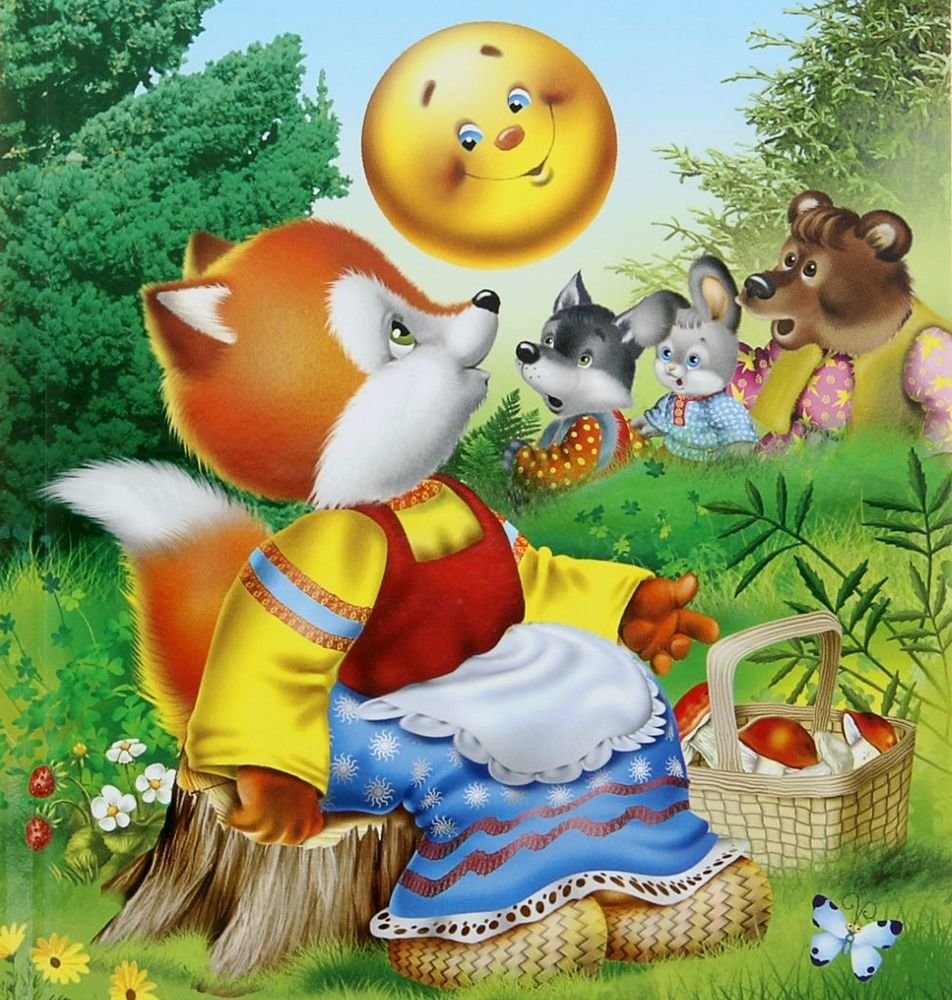 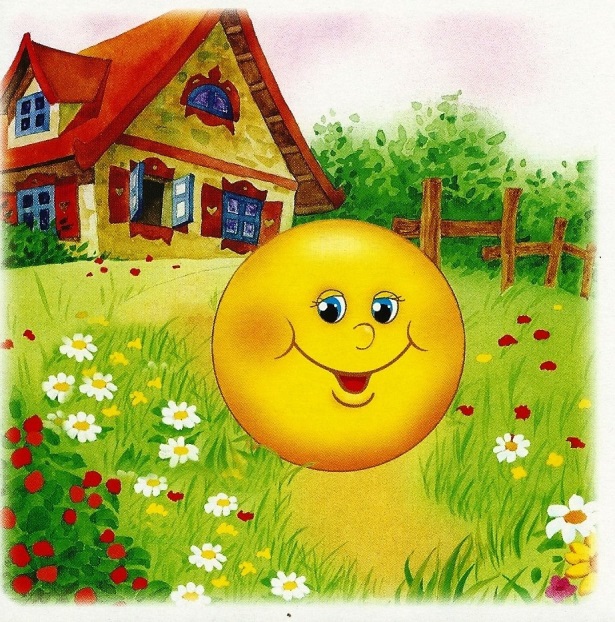 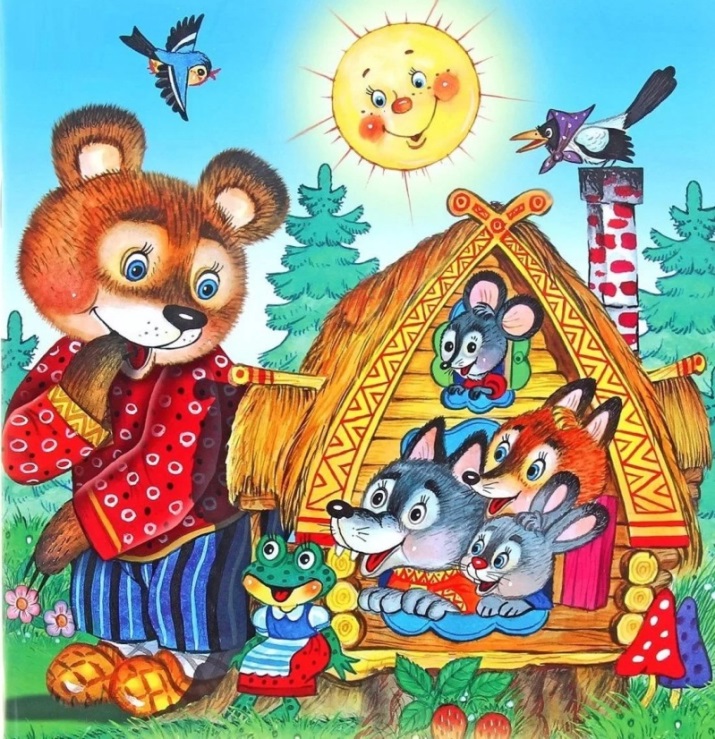 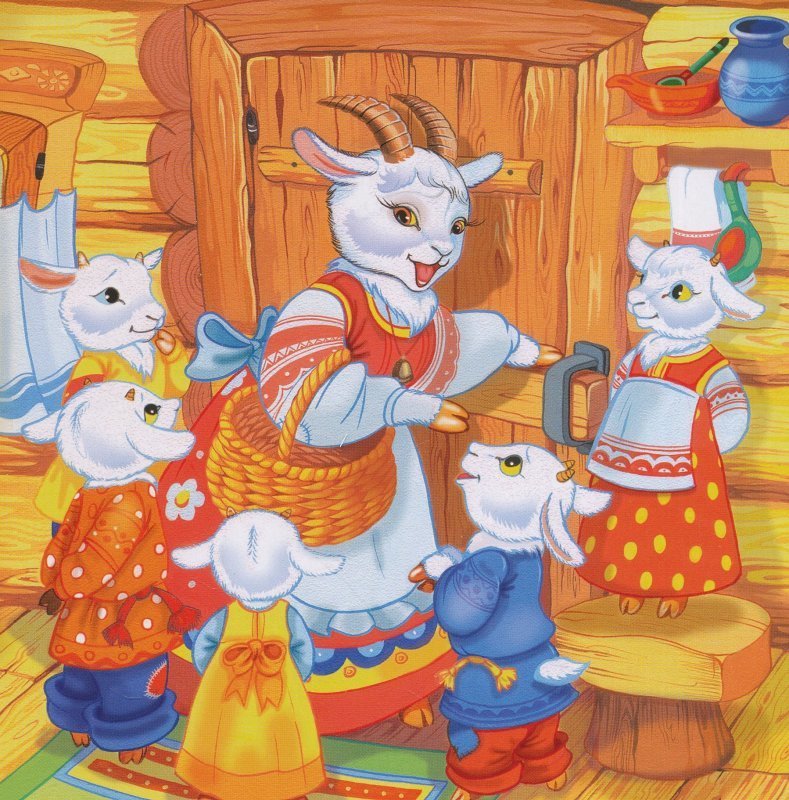 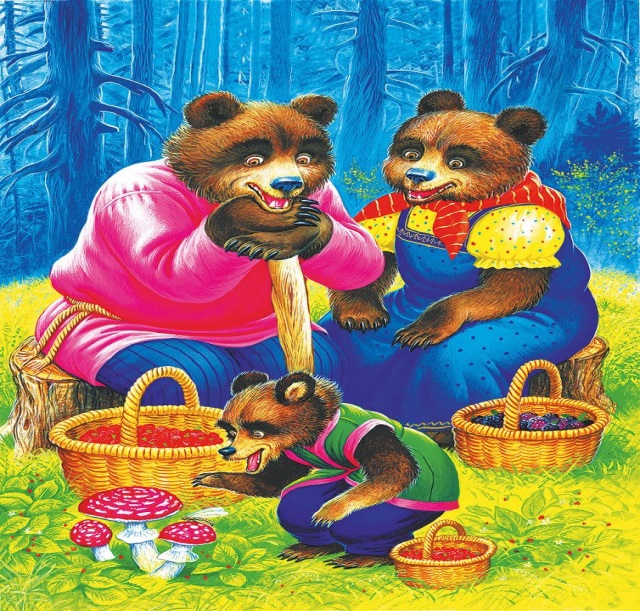 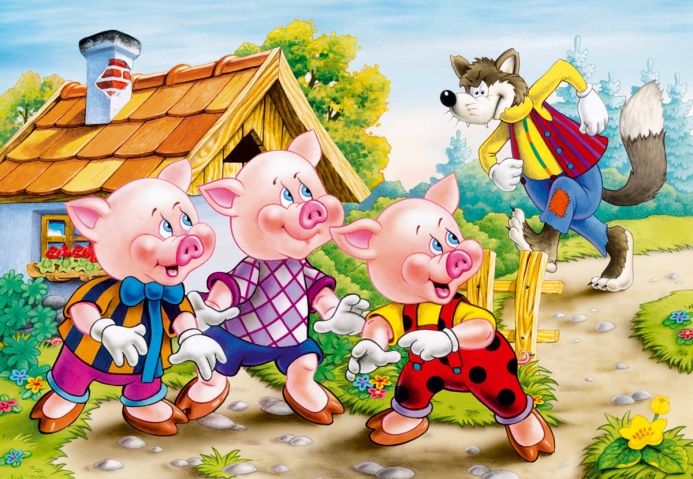 Загадки:Удивительный народ!Вместе вышли в огород,Вот друг друга держат крепко,Потянули…Вот и…По тропинке он катился,Своей удалью хвалился,Да попался на носок.Ам, и съеден…Разбойники белые!Вот беды наделали:В деревню прилеталиИ мальчика украли.Только смелая сестраВсё равно его нашла.Помогли ей печка,Яблонька и речка.Круглый, тонкий, плетённыйВместе в лес пошли зелёный.Вместе в домике живут,Вместе пироги пекут.Чашки три, и три постели.Стульев тоже три, смотри,И жильцов здесь в самом делеПроживает ровно три.Кто же там пыхтит на грядке?От кого же это дедУбегает без оглядки,А за ним и бабка вслед?Хрю-хрю-хрю – каких три братцаБольше волка не боятся,Потому что зверь тот хищныйНе разрушит дом кирпичный?Ждали маму с молоком,А пустили волка в дом.Кем же были этиМаленькие дети?Внучка к бабушке пошла,Пироги ей понесла.Серый Волк за ней следил,Обманул и проглотил.Поделка из пластилина «Колобок»: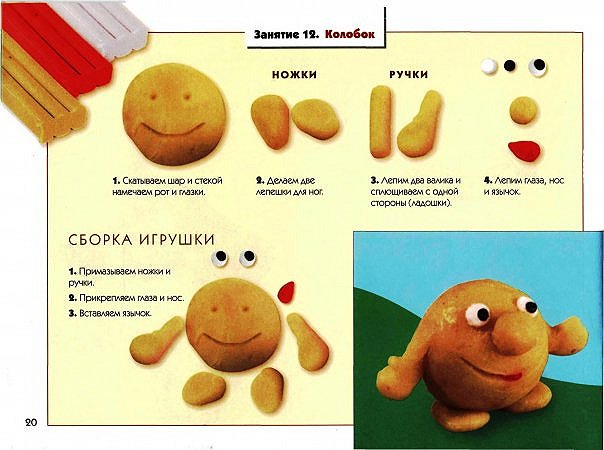 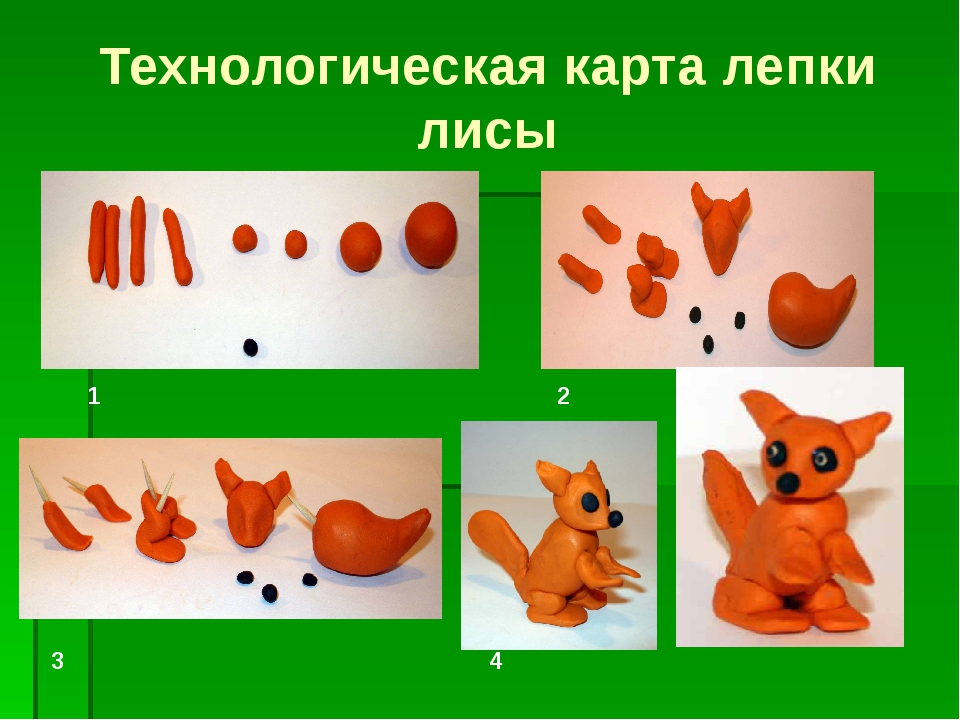 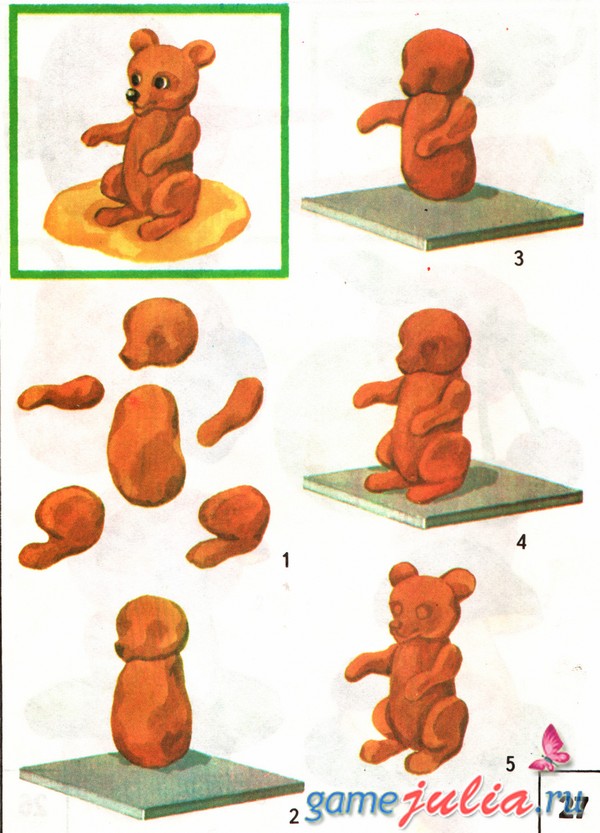 